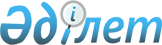 О предоставлении помещений кандидатам на договорной основе для встреч с избирателями по Уланскому району
					
			Утративший силу
			
			
		
					Постановление Уланского районного акимата Восточно-Казахстанской области от 15 мая 2017 года № 184. Зарегистрировано Департаментом юстиции Восточно-Казахстанской области 14 июня 2017 года № 5069. Утратило силу постановлением акимата Уланского района Восточно-Казахстанской области от 27 ноября 2023 года № 463
      Сноска. Утратило силу постановлением акимата Уланского района Восточно-Казахстанской области от 27.11.2023 № 463 (вводится в действие по истечении десяти календарных дней после дня его первого официального опубликования).
      Примечание РЦПИ.
      В тексте документа сохранена пунктуация и орфография оригинала.
      В соответствии с пунктом 4 статьи 28 Конституционного Закона Республики Казахстан от 28 сентября 1995 года "О выборах в Республики Казахстан", пункта 2 статьи 31 Закона Республики Казахстан от 23 января 2001 года "О местном государственном управлении и самоуправлении в Республике Казахстан", акимат Уланского района ПОСТАНОВЛЯЕТ:
      1. Предоставить кандидатам на договорной основе помещения для встреч с избирателями согласно приложению к настоящему постановлению.
      2. Акимам сельских округов и поселков Уланского района принять соответствующие меры вытекающие из настоящего постановления.
      3. Контроль за исполнением настоящего постановления возложить на заместителя акима района Мамырбаеву Р.
      4. Настоящее постановление вводится в действие по истечении десяти календарных дней после дня его первого официального опубликования. Помещения предоставляемые кандидатам для встреч с избирателями по Уланскому району
					© 2012. РГП на ПХВ «Институт законодательства и правовой информации Республики Казахстан» Министерства юстиции Республики Казахстан
				
      Аким Уланского района

Д. Батырбаев

      СогласованоПредседатель территориальнойизбирательной комиссии Уланского района"15" мая 2017 г.

Г. Лутфуллина
Приложение к постановлению 
Уланского районного акимата 
от " 15" мая 2017 г. № 184
    п/н
Наименование сельских округов и поселков
Место проведения встреч с кандидатами
1.
Аблакетский сельский округ
Государственное коммунальное казенное предприятие "Дарын" государственного учреждения "Отдел внутренней политики, культуры и развития языков Уланского района". 
2.
Айыртауский сельский округ
Государственное коммунальное казенное предприятие "Дарын" государственного учреждения "Отдел внутренней политики, культуры и развития языков Уланского района".
3.
Азовский сельский округ
Государственное коммунальное казенное предприятие "Дарын" государственного учреждения "Отдел внутренней политики, культуры и развития языков Уланского района".
4.
Алмасайский сельский округ
Коммунальное государственное учреждение "Средняя школа имени Абая" государственного учреждения "Отдел образования Уланского района".
5.
Поселок Асубулак
Коммунальное государственное учреждение "Средняя школа Асубулак" государственного учреждения "Отдел образования Уланского района.
6.
Багратионский сельский округ
Государственное коммунальное казенное предприятие "Дарын" государственного учреждения "Отдел внутренней политики, культуры и развития языков Уланского района".
7.
Бозанбайский сельский округ
Государственное коммунальное казенное предприятие "Дарын" государственного учреждения "Отдел внутренней политики, культуры и развития языков Уланского района".
8.
Егинсуский сельский округ
Государственное коммунальное казенное предприятие "Дарын" государственного учреждения "Отдел внутренней политики, культуры и развития языков Уланского района".
9.
Каменский сельский округ
Коммунальное государственное учреждение "Каменская средняя школа" государственного учреждения "Отдел образования Уланского района".
10.
Поселок Касыма Кайсенова
Государственное коммунальное казенное предприятие "Дарын" государственного учреждения "Отдел внутренней политики, культуры и развития языков Уланского района".
11.
Поселок Огневка
Коммунальное государственное учреждение "Средняя школа имени Сейфуллина" государственного учреждения "Отдел образования Уланского района".
12.
Саратовский сельский округ
Коммунальное государственное учреждение "Средняя школа имени Базылбека Ахметова" государственного учреждения "Отдел образования Уланского района".
13.
Таргынский сельский округ
Государственное коммунальное казенное предприятие "Дарын" государственного учреждения "Отдел внутренней политики, культуры и развития языков Уланского района".
14.
Таврический сельский округ
Государственное коммунальное казенное предприятие "Дарын" государственного учреждения "Отдел внутренней политики, культуры и развития языков Уланского района".
15.
Герасимовский сельский округ
Государственное коммунальное казенное предприятие "Дарын" государственного учреждения "Отдел внутренней политики, культуры и развития языков Уланского района".
16.
Усть-Каменогорский сельский округ
Государственное коммунальное казенное предприятие "Дарын" государственного учреждения "Отдел внутренней политики, культуры и развития языков Уланского района".